Mischungsmodell (Erstprüfung nach DIN EN 13813 empfohlen):		Schwundarmer Schnellestrich-Zement  CONTOPP® XtraCem 30	63 kg	Estrichsand Sieblinie A8 - B8 gemäß DIN 1045 Teil 2		310 kgWasser/Zement-Wert					≤ 0,38	Belegereife:Fliesen und unempfindliche Natursteine im Dünn-, Mittel- und Dickbettunbeheizt ca. 1 Tag		beheizt ≤ 2,0 CM-%Empfindliche Natursteine im Dünn-, Mittel- und Dickbett 	unbeheizt ca. 4 Tage (≤ 2,0 CM-%)	beheizt ≤ 2,0 CM-%Elastische und textile Bodenbeläge sowie Parkettunbeheizt ≤ 2,0 CM-%		beheizt ≤ 1,8 CM-%)Estrichnenndicke: _____ mmEstrich auf Dämmung nach DIN 18560-2Geplante Nutzung: 	__________________________ (z.B. Wohnungsbau)Geplanter Belag:	__________________________ (z.B. PVC)Verkehrslasten:	_______ kN/m² Flächenlast  _______ kN EinzellastProdukt: 	CONTOPP® XtraCem 30	oder gleichwertig      Fabrikat / Typ:  '........................................'	Estrichsand Sieblinie A8 - B8 gemäß DIN 1045 Teil 2Mischungsmodell (Erstprüfung nach DIN EN 13813 empfohlen):		Schwundarmer Schnellestrich-Zement  CONTOPP® XtraCem 30	63 kg	Estrichsand Sieblinie A8 - B8 gemäß DIN 1045 Teil 2		310 kgWasser/Zement-Wert					≤ 0,38	Belegereife:Fliesen und unempfindliche Natursteine im Dünn-, Mittel- und Dickbettunbeheizt ca. 1 Tag		beheizt ≤ 2,0 CM-%Empfindliche Natursteine im Dünn-, Mittel- und Dickbett 	unbeheizt ca. 4 Tage (≤ 2,0 CM-%)	beheizt ≤ 2,0 CM-%Elastische und textile Bodenbeläge sowie Parkettunbeheizt ≤ 2,0 CM-%		beheizt ≤ 1,8 CM-%)Estrichnenndicke: _____ mmEstrich auf Trennlage nach DIN 18560-4Geplante Nutzung: 	__________________________ (z.B. Wohnungsbau)Geplanter Belag:	__________________________ (z.B. PVC)Verkehrslasten:	_______ kN/m² Flächenlast  _______ kN EinzellastProdukt: 	CONTOPP® XtraCem 30	oder gleichwertig      Fabrikat / Typ:  '........................................'	Estrichsand Sieblinie A8 - B8 gemäß DIN 1045 Teil 2Mischungsmodell (Erstprüfung nach DIN EN 13813 empfohlen):		Schwundarmer Schnellestrich-Zement  CONTOPP® XtraCem 30	63 kg	Estrichsand Sieblinie A8 - B8 gemäß DIN 1045 Teil 2		310 kgWasser/Zement-Wert					≤ 0,38	Belegereife:Fliesen und unempfindliche Natursteine im Dünn-, Mittel- und Dickbettunbeheizt ca. 1 Tag		beheizt ≤ 2,0 CM-%Empfindliche Natursteine im Dünn-, Mittel- und Dickbett 	unbeheizt ca. 4 Tage (≤ 2,0 CM-%)	beheizt ≤ 2,0 CM-%Elastische und textile Bodenbeläge sowie Parkettunbeheizt ≤ 2,0 CM-%		beheizt ≤ 1,8 CM-%)Estrichnenndicke: _____ mmEstrich im Verbund nach DIN 18560-3Geplante Nutzung: 	__________________________ (z.B. Industriebau)Geplanter Belag:	__________________________ (z.B. EP-Beschichtung)Verkehrslasten:	_______ kN/m² Flächenlast  _______ kN EinzellastProdukt: 	CONTOPP® XtraCem 30	oder gleichwertig      Fabrikat / Typ:  '........................................'	Estrichsand Sieblinie A8 - B8 gemäß DIN 1045 Teil 2KNOPP GmbH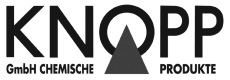 Inhaltsverzeichnis5Produktgruppe 5: Schnellzement15.1Produkt CONTOPP® XtraCem 3015.1.1Zementschnellestrich auf Dämmlage nach DIN 18560-2 der Festigkeitsklasse CT-C40-F615.1.2Zementschnellestrich auf Trennlage nach DIN 18560-4 der Festigkeitsklasse CT-C40-F635.1.3Zementschnellestrich im Verbund nach DIN 18560-3 der Festigkeitsklasse CT-C40-F63KNOPP GmbH, Adolf-Oesterheld-Straße 1, D-97337 DettelbachTel.: +49(0)93249199-0, Fax: +49(0)93249797-27, vertrieb@knopp-chemie.com, www.knopp-chemie.comKNOPP GmbH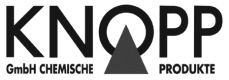 5Produktgruppe 5: SchnellzementPositionBeschreibungSeite 15.1Produkt CONTOPP® XtraCem 305.1.1Schnellzementestich auf Dämmung nach DIN 18560-2 der Festigkeitsklasse CT-C40-F6Liefern und fachgerechtes Einbauen eines schwund- und spannungsarmen, hydraulisch schnell erhärtendem, schnell trocknenden, früh nutz- und begehbaren und sehr emissionsarmen (EMICODE EC 1 Plus R) Zement-Schnellestrichs aus ternärem Schnellzement-Bindemittel mit extra langer Verarbeitungszeit nach DIN 18560-2 mit der Festigkeitsklasse CT-C40-F6 auf den in den Vorpositionen beschriebenen Untergrund. Der Estrich ist gemäß den Technischen Richtlinien des Herstellers sorgfältig und homogene zu Verdichten sowie in richtiger Höhenlage ebenflächig nach den Anforderungen gemäß DIN 18202 Tab. 3, Zeile 3, einzubauen. Inklusive Oberfläche abreiben und glätten.Schnelle Belegereife Extra spannungsfrei und schwindarm durch formstabile AushärtungSchnell belastbar aufgrund hoher FrühfestigkeitenHohe EndfestigkeitExtralange VerarbeitungszeitEMICODE gemäß GEV: EC1PLUS R sehr emissionsarmPLUSEnthält Substanz zum Nachweis im FestestrichMengeEinheitEPGP0m²........................................5.1 Produkt CONTOPP® XtraCem 30 	....................KNOPP GmbH, Adolf-Oesterheld-Straße 1, D-97337 DettelbachTel.: +49(0)93249199-0, Fax: +49(0)93249797-27, vertrieb@knopp-chemie.com, www.knopp-chemie.comKNOPP GmbH5Produktgruppe 5: SchnellzementPositionBeschreibungSeite 25.1Produkt CONTOPP® XtraCem 305.1.2Schnellzementestich auf Trennlage nach DIN 18560-4 der Festigkeitsklasse CT-C40-F6Liefern und fachgerechtes Einbauen eines schwund- und spannungsarmen, hydraulisch schnell erhärtendem, schnell trocknenden, früh nutz- und begehbaren und sehr emissionsarmen (EMICODE EC 1 Plus R) Zement-Schnellestrichs aus ternärem Schnellzement-Bindemittel mit extra langer Verarbeitungszeit nach DIN 18560-2 mit der Festigkeitsklasse CT-C40-F6 auf den in den Vorpositionen beschriebenen Untergrund. Der Estrich ist gemäß den Technischen Richtlinien des Herstellers sorgfältig und homogene zu Verdichten sowie in richtiger Höhenlage ebenflächig nach den Anforderungen gemäß DIN 18202 Tab. 3, Zeile 3, einzubauen. Inklusive Oberfläche abreiben und glätten.Schnelle Belegereife Extra spannungsfrei und schwindarm durch formstabile AushärtungSchnell belastbar aufgrund hoher FrühfestigkeitenHohe EndfestigkeitExtralange VerarbeitungszeitEMICODE gemäß GEV: EC1PLUS R sehr emissionsarmPLUSEnthält Substanz zum Nachweis im FestestrichMengeEinheitEPGP0m²........................................5.1 Produkt CONTOPP® XtraCem 30 	....................KNOPP GmbH, Adolf-Oesterheld-Straße 1, D-97337 DettelbachTel.: +49(0)93249199-0, Fax: +49(0)93249797-27, vertrieb@knopp-chemie.com, www.knopp-chemie.comKNOPP GmbH, Adolf-Oesterheld-Straße 1, D-97337 DettelbachTel.: +49(0)93249199-0, Fax: +49(0)93249797-27, vertrieb@knopp-chemie.com, www.knopp-chemie.comKNOPP GmbH, Adolf-Oesterheld-Straße 1, D-97337 DettelbachTel.: +49(0)93249199-0, Fax: +49(0)93249797-27, vertrieb@knopp-chemie.com, www.knopp-chemie.comKNOPP GmbH5Produktgruppe 5: SchnellzementPositionBeschreibungSeite 35.1Produkt CONTOPP® XtraCem 305.1.3Schnellzementestich im Verbund nach DIN 18560-3 der Festigkeitsklasse CT-C40-F6Liefern und fachgerechtes Einbauen eines schwund- und spannungsarmen, hydraulisch schnell erhärtendem, schnell trocknenden, früh nutz- und begehbaren und sehr emissionsarmen (EMICODE EC 1 Plus R) Zement-Schnellestrichs aus ternärem Schnellzement-Bindemittel mit extra langer Verarbeitungszeit nach DIN 18560-2 mit der Festigkeitsklasse CT-C40-F6 frisch in frisch auf eine geeignete Haftbrücke. Der Estrich ist gemäß den Technischen Richtlinien des Herstellers sorgfältig und homogene zu Verdichten sowie in richtiger Höhenlage ebenflächig nach den Anforderungen gemäß DIN 18202 Tab. 3, Zeile 3, einzubauen. Inklusive Oberfläche abreiben und glätten.Schnelle Belegereife Extra spannungsfrei und schwindarm durch formstabile AushärtungSchnell belastbar aufgrund hoher FrühfestigkeitenHohe EndfestigkeitExtralange VerarbeitungszeitEMICODE gemäß GEV: EC1PLUS R sehr emissionsarmPLUSEnthält Substanz zum Nachweis im FestestrichMengeEinheitEPGP0m²........................................5.1 Produkt CONTOPP® XtraCem 30 	....................KNOPP GmbH, Adolf-Oesterheld-Straße 1, D-97337 DettelbachTel.: +49(0)93249199-0, Fax: +49(0)93249797-27, vertrieb@knopp-chemie.com, www.knopp-chemie.comKNOPP GmbHKNOPP GmbHKNOPP GmbH17.04.2020Leistungsverzeichnis BlankettLeistungsverzeichnis BlankettSeite 4 / 4Seite 4 / 4Seite 4 / 4Seite 4Zusammenstellung5.1Produkt CONTOPP® XtraCem 30....................Summe....................zzgl. MwSt  ......... %	....................Gesamtsumme	....................KNOPP GmbH, Adolf-Oesterheld-Straße 1, D-97337 DettelbachTel.: +49(0)93249199-0, Fax: +49(0)93249797-27, vertrieb@knopp-chemie.com, www.knopp-chemie.com